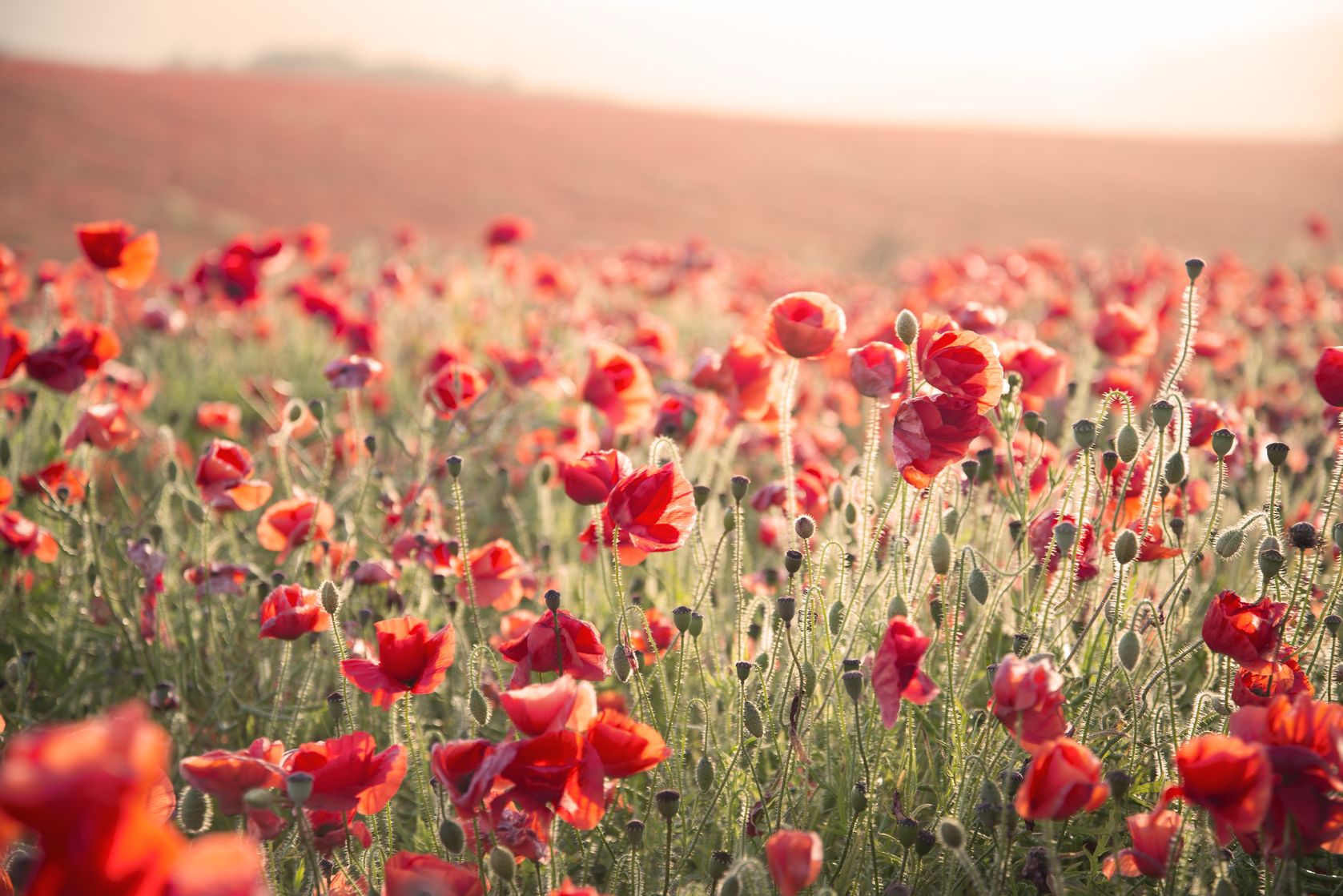 Винные выходные в Армении3ночи/4 дняДень 1 - Прибытие, трансфер в гостиницуDay 2- Обзорный тур по Еревану-музей истории вина- винодельня Ван Арди (экскурсия и дегустация)Day 3 - Ереван Хор Вирап- пищера Арени 1- винодельня Старый Арени- монатырь НораванкDay 4- Трансфер в аэропорт. Вылет  в Киев.Подробная программа День 1Прибытие, трансфер в гостиницу, свободное времяНочлег: гостиница в ЕреванеДень 2Сегодня вас ждет экскурсия по Еревану - древней столице Армении. Во время экскурсии по городу вы посетите Каскад, театр оперы и балета, проспект Маштоца и площадьРеспублики. Несмотря на многолетнюю историю, тут пересекаются и существуют в гармонии современность и прошлое. Этому свидетельствует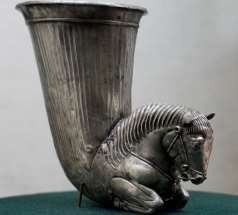 дух, которым наполнен город. Новые здания, монументы, фонтаны, памятники и паркисоседствуют с архитектурой вековой давности и вместе дополняют образ Еревана, а сама проекция города напоминающая «солнечные лучи», располагает к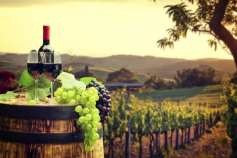 долгим пешим прогулкам,которые не утомляют.Экскурсия продолжится в музее Эребуни. Крепость Эребуни был построен в 782 днэ урартским царем Аргити 1-им . Считается, что само название Ереван произошло от слова Эребуни.Дальше держим путь в музей истории вина в регионе Арагацотн. Здесь у вас будет возможность совершить путешествие во времени, в многовековую историю и культуру виноделия Армении. А после экскурсии вы ознакомитесь с новейшими технологиями виноделия и будете дегустировать разные виды армянского вина.Ночлег: гостиница в ЕреванеПитание: завтрак, ужинДень 3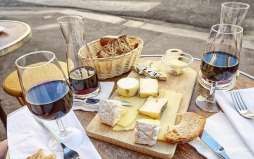 Первая остановка будет в монастыре Хор Вирап, откуда открывается великолепный вид на гору Арарат.На въезде в село Арени можно посетитьдревнейшую винодельню в пещере, где с 2007 года проводятся раскопки 12 археологическими институтамииз 9 стран мира.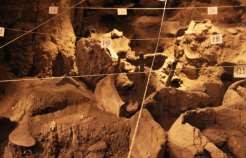 Находки в пещере Арени-1, по мнению археологов, являются старейшими известными свидетельствами производства вина в мире и относятся к IVтысячелетию до нашей эры.Экскурсия продолжится в винодельне Тринити, где вас ждет дегустацией 3 вин с сыром местного производства и лавашем.Полюбовавшись монастырем Нораванк и каньоном Гнишик, вы вернетесь в Ереван.Ночлег: гостиница в ЕреванеПитание: завтрак, обедДень 4Трансфер в аэропорт, вылет в КиевСтоимость  на человека (мин. количество 2чел)Стоимость включает:Гостиничное проживание на 3 ночи на базе завтраковТранспортное обслуживание тураТрансфер из/в аэропортУслуги профессионального русскоязычного гидаВходной билеты (музей истории вина, винодельня Ван Арди, пищера Арени 1, винодельня в Арени)Дегустация вин1 обед, 1 ужинСтоимость не включает:Обеды и ужины не указанные в программеАвиа билетыЧаевыеЛичные расходыГостиница/Размещение3* гостиница4* гостиницаSNGL455 $600 $DBL380 $457 $